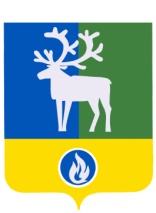 СЕЛЬСКОЕ ПОСЕЛЕНИЕ ЛЫХМАБЕЛОЯРСКИЙ РАЙОН	ХАНТЫ-МАНСИЙСКИЙ АВТОНОМНЫЙ ОКРУГ – ЮГРА 	ПроектАДМИНИСТРАЦИЯ СЕЛЬСКОГО ПОСЕЛЕНИЯ ПОСТАНОВЛЕНИЕот __________2016 года                               			                         № ____Об установлении размера платы за пользование жилым помещением (платы за наем) для нанимателей жилых помещений по договорам социального найма и договорам найма жилых помещений государственного и муниципального жилищного фонда сельского поселения ЛыхмаВ соответствии с Жилищным кодексом Российской Федерации, постановлением администрации сельского поселения Лыхма от 07 октября 2015 года № 122 «Об утверждении положения о порядке расчета размера платы за пользование жилым помещением (платы за наем) для нанимателей жилых помещений по договорам социального найма и договорам найма жилых помещений государственного и муниципального жилищного фонда сельского поселения Лыхма» п о с т а н о в л я ю:1. Установить размер платы за пользование жилым помещением (платы за наем) для нанимателей жилых помещений по договорам социального найма и договорам найма жилых помещений государственного и муниципального жилищного фонда сельского поселения Лыхма согласно приложению к настоящему постановлению.2. Опубликовать настоящее постановление в газете «Белоярские вести». 3. Настоящее постановление вступает в силу после его официального опубликования.5. Контроль за выполнением постановления возложить на заместителя главы муниципального образования, заведующего сектором муниципального хозяйства администрации сельского поселения Лыхма Денисову И.В.Глава сельского поселения								С.В. БелоусовПРИЛОЖЕНИЕк постановлению администрациисельского поселения Лыхмаот _____________2016 года № ____Р А З М Е Рплаты за пользование жилым помещением (платы за наем) для нанимателей жилых помещений по договорам социального найма и договорам найма жилых помещений государственного и муниципального жилищного фонда сельского поселения Лыхма______________________НаименованиеЕдиница измеренияРазмер платы за  пользование жилым  помещением (плата за наем) в месяц, рублей за кв. метр без НДС 1231. Наем жилого помещения в домах капитального исполнениякв. метр общей площади2,782. Наем жилого помещения в общежитиях капитального исполнениякв. метр общей площади2,783. Наем жилого помещения в домах деревянного исполнениякв. метр общей площади2,644. Наем жилого помещения в общежитиях деревянного исполнениякв. метр общей площади2,64